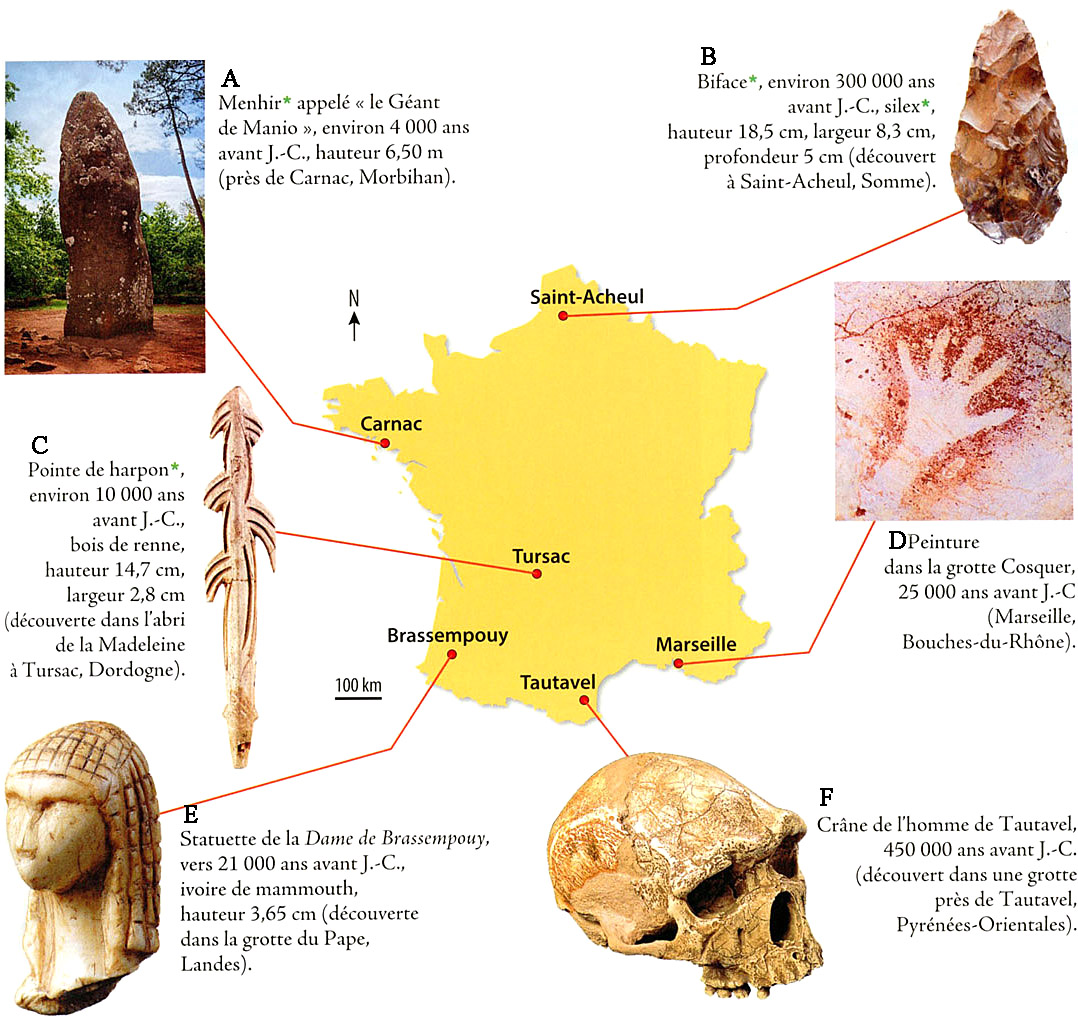 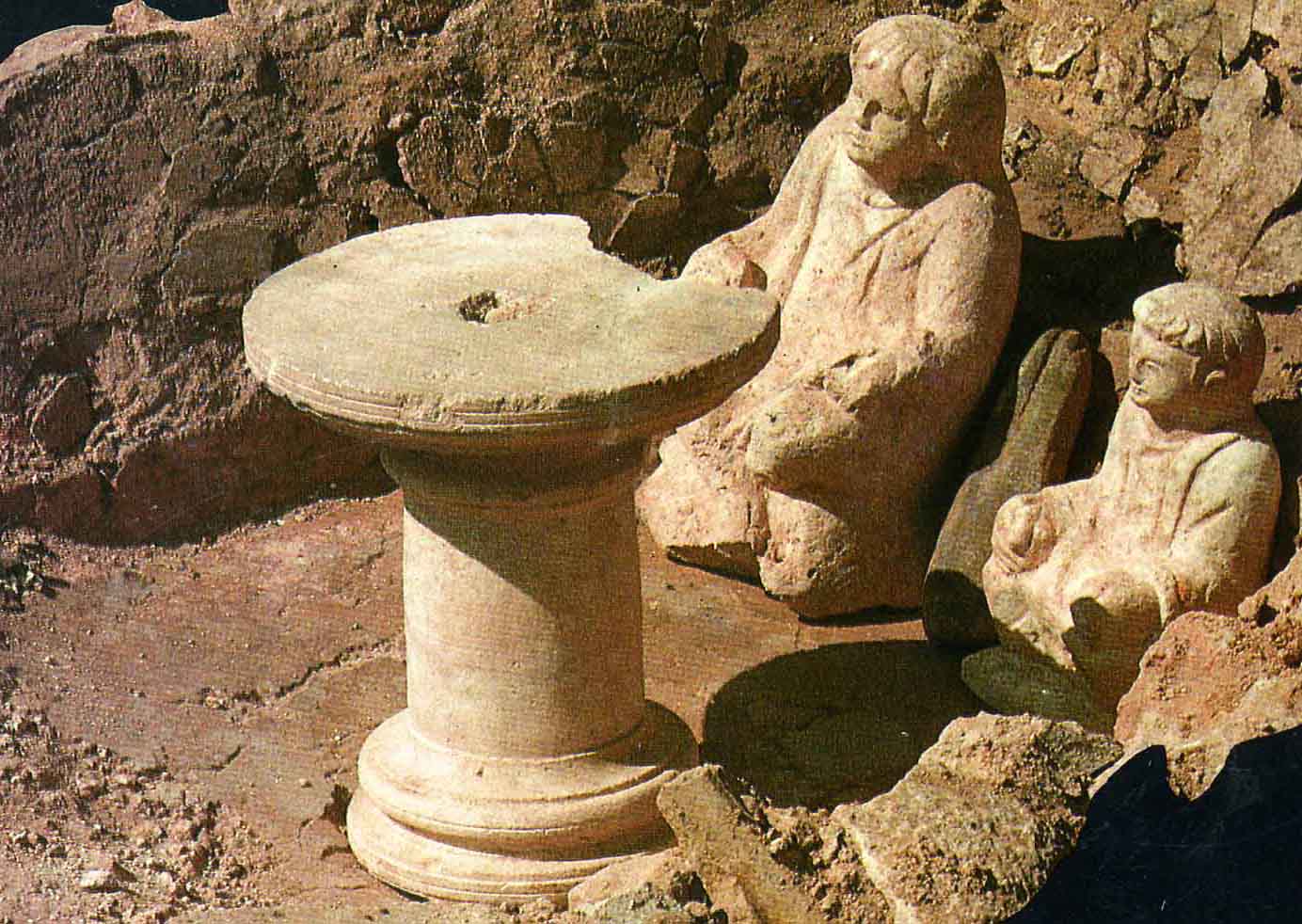 Deux divinités découvertes à Argentomagus dans la cave d’une maison gallo-romaine.